The club was chartered on the 24TH March  1995Club Presidents1995-1996	Roisin Alexander1996-1997	Kathleen Mc Kenny1997-1998	Myrea Graffin1998-1999	Nuala Mc Aleenan1995-2000	Deirdre Brady2000-2001	Ann Hinds2001-2002	Heather Steele2002-2003	Heather Nelson2003-2004	Myrea  Graffin2004-2005	Kathleen Mc Kenny2005-2006	Moira Mc Kenna2006-2007	Marion Lewis2007-2009	Pauline Morgan2009-2011	Miriam Hamilton2011-2012	Bridie Mc Keating2012-2014	Maria Duggan2014-2015	Anne King2015-2016	Margaret Read2016-2018	Catherine MilhenchSI Downpatrick and District Chain of Office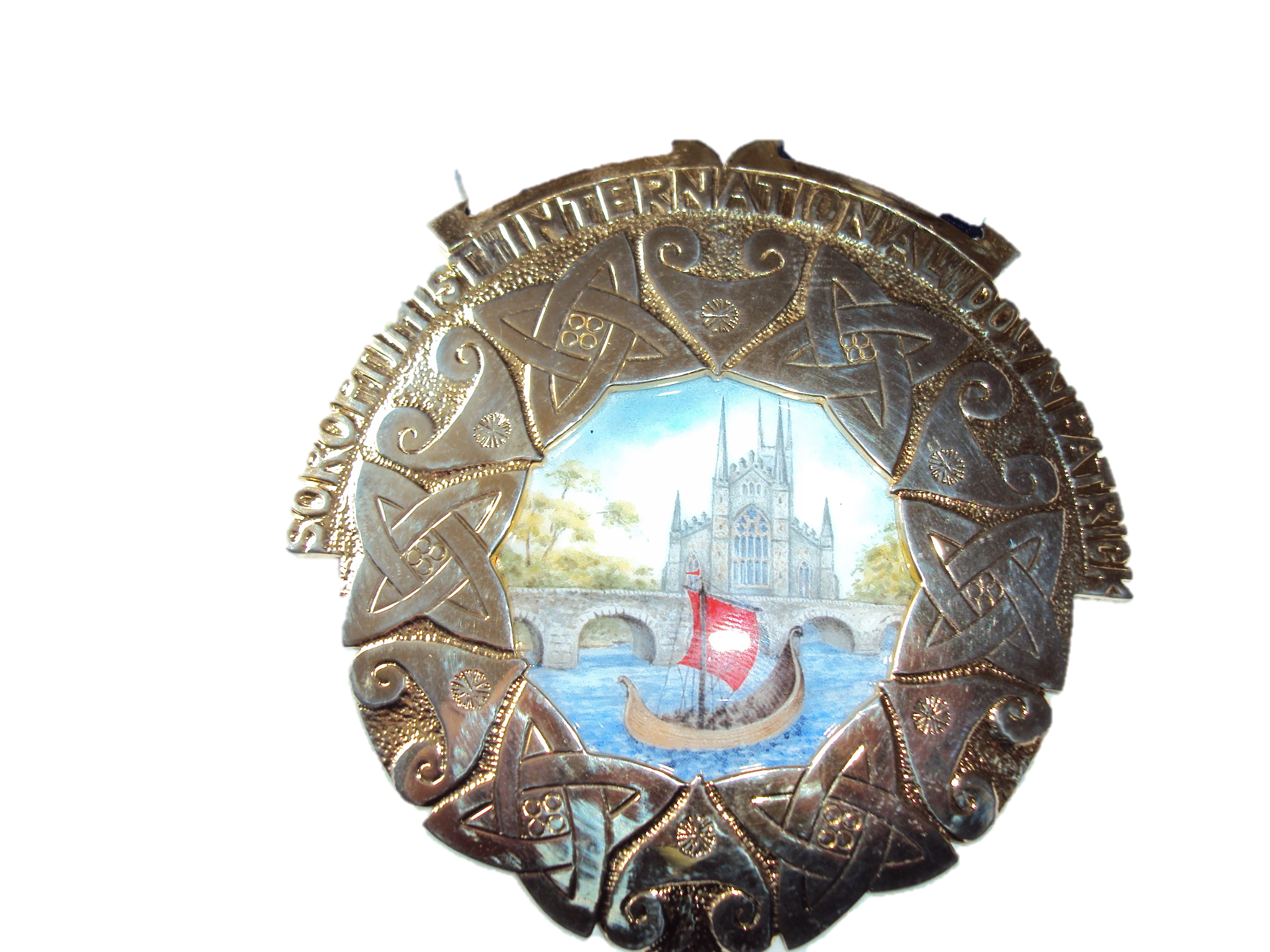 Designed and made by Bernadette Breen in 1995.We were fortunate in having Bernadette , a talented and gifted artist as a founder member.The Northern Ireland Region Friendship Quilt marking the Sincerity of Friendship in the year 2000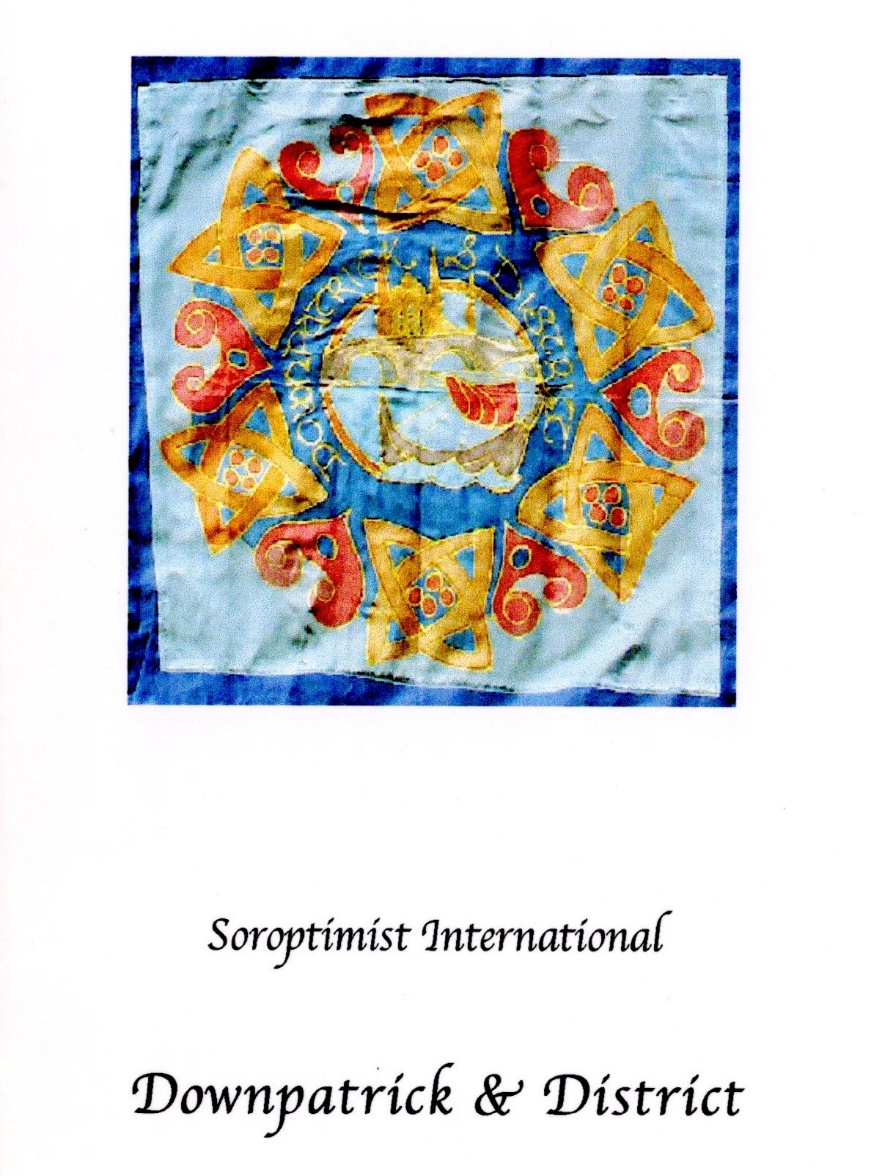 Our square was designed and worked in silk paintsby club member Bernadette Breen.Bernadette drew her inspiration for the square fromthe local environment-The lovely Quoile River and Bridge,Downpatrick Cathedral and the local history of the Viking invasion.